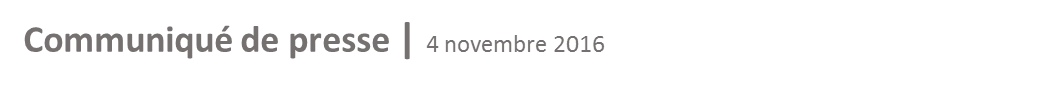 15 start-up et éco-entreprises du nouveau réseau thématique #CleanTech #Mobility d’Aix-Marseille French Tech représentent l’innovation française à la COP22 du 7 au 18 novembre 2016 à Marrakech (Maroc)Le réseau #Cleantech #Mobility d’Aix-Marseille French Tech, lancé le 25 juillet dernier à Laval par Emmanuel Macron, sera présent à la COP 22 au Maroc du 7 au 10 Novembre dans la zone verte sur l’espace Innovation de HUB Africa. Rendez-vous incontournable pour le devenir de la planète, cette conférence internationale représente une occasion exceptionnelle pour les entreprises environnementales de faire valoir leurs solutions technologiques en faveur de la réduction des gaz à effet de serre, mais également de la lutte contre les risques naturels liés au réchauffement climatique.Afin de faire rayonner leurs entreprises innovantes, Éa éco-entreprises et le Technopôle de l’environnement Arbois-Méditerranée, en partenariat avec Capenergies, membres du réseau #Cleantech #Mobility, organisent du 7 au 10 novembre une mission d’accompagnement à la COP 22, lors de laquelle, 15 start-up et éco-entreprises du territoire pourront exposer aux yeux du monde leurs solutions innovantes en faveur de la protection de la planète.La mission représente la plus importante délégation #CleanTech de France au sein de la COP 22 et s’inscrit dans le cadre des actions menées par le Réseau Thématique #CleanTech #Mobility d’Aix-Marseille French Tech.L’objectif : aider les start-up et éco-entreprises à faire valoir leurs compétences et leurs technologies aux yeux du monde, en leur dédiant un espace de visibilité important, concrétisé par un stand d’exposition et de rencontres de 400 m² au sein de la zone verte de la COP dédiée à l’innovation. L’enjeu de cet espace est double : permettre aux entreprises de faire valoir leurs technologies et leurs solutions pour œuvrer en faveur du devenir de la planète, mais également de permettre aux membres de la délégation de rencontrer les grands décideurs internationaux et particulièrement africains. Emmenée par le Président du Technopôle de l’environnement Arbois-Méditerranée, Jean-Marc Perrin, la délégation entend bien contribuer à la réalisation d’un des principaux objectifs de la COP 22, à savoir à la concrétisation des politiques de développement « propre ».Le Réseau #CleanTech #MobilityS’agissant du Réseau Thématique CleanTech & Mobility, Aix-Marseille French Tech s’appuie sur un écosystème déjà bien ancré sur son territoire et spécialisé dans ce domaine à fort potentiel. Il s’agit du consortium piloté par Capenergies, le Technopôle de l’Environnement Arbois-Méditerranée et thecamp (campus d’innovation dédié à la transformation numérique), qui réunit les acteurs métropolitains du développement de l’économie verte avec  Safe_Cluster, Ea Éco-entreprises, la CCI Marseille Provence, Provence Promotion, les Pépinières d'Entreprises du Pays d'Aix, Pays d’Aix Développement, et l’Incubateur Interuniversitaire IMPULSE. Les membres de ce consortium ont souhaité s’associer à Aix-Marseille French Tech pour venir renforcer la dynamique collective locale et participer activement au réseau national CleanTech. Déjà présentes sur la scène internationale (CES Las Vegas, COP 21, Forum mondial de l’eau, Salon international des technologies environnementales, Smart City Expo, Salon international de la protection de l'environnement et de la ville écologique, Interschutz…), les start-up accompagnées par ce groupement sont pionnières en matière de CleanTech mais aussi de réflexion sur la ville intelligente, sur la mobilité, sur la santé liée à notre environnement, et se posent désormais en interface privilégiée de discussion, d’innovation. 60 entreprises innovantes à fort potentiel de croissance sont fédérées autour de cette thématique sur Aix-Marseille. 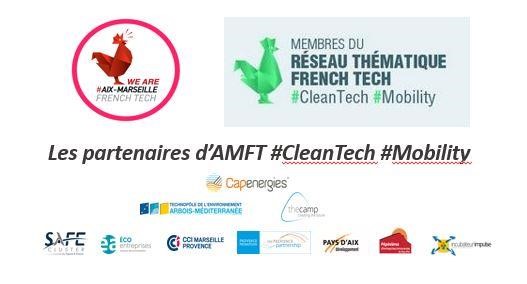  Les membres de la délégation du réseau thématique French Tech #CleanTech #Mobility présents à la COP22:Les organisateurs de la délégation du réseau thématique French Tech #CleanTech #Mobility à la COP22 :La COP22 à Marrakech : la COP de l’actionLa 22ème session de la Conférence des Parties de la Convention-Cadre des Nations Unies sur les changements climatiques (COP22) se tiendra à Marrakech du 7 au 18 novembre 2016.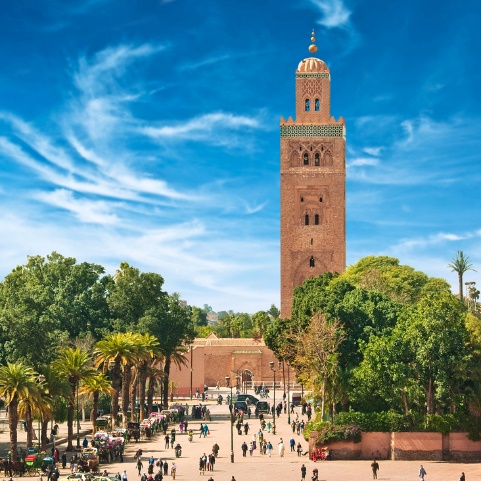 La COP22 prendra le relais d’une COP21 au cours de laquelle des avancées importantes ont été enregistrées. Elle devra s’inscrire dans l’action pour concrétiser les différents axes retenus dans l’Accord de Paris, notamment ceux qui ont trait à l’adaptation, la transparence, le transfert de technologies, l’atténuation, le renforcement des capacités et les pertes et préjudices.Pour Salaheddine Mezouar, président de la Cop22, cette conférence est une « opportunité pour porter la voix des pays les plus vulnérables face aux changements climatiques, en particulier celle des pays africains et des états insulaires. Il est urgent d’agir devant ces enjeux liés à la stabilité et à la sécurité », a-t-il déclaré. Aussi, la Cop22 se veut-elle être celle de l’action. Encourager les pays à s’engager dans l’économie bas carboneLes pays signataires de l’accord de Paris doivent élaborer leurs plans nationaux d’adaptation. Pour Nizar Baraka, président du comité scientifique de la Cop22, « nous devons encourager nos pays respectifs à s’engager de manière forte, dans les secteurs liés à l'économie verte [et également à l’économie bleue] afin de profiter des opportunités en terme de croissance et d’emploi qui y sont associées ».Il s’agit également de préserver la durabilité de nos modèles de développement et d’améliorer l’accès ainsi que les conditions d’utilisation et de développement des technologies vertes.« Retrouver l’universalisme »Driss El Yazami, chef du pôle de la société civile de la COP22, insiste sur l’importance de la  « solidarité universelle ». Il ajoute : « la Cop 22 doit être celle de l’égalité, de la jeunesse et de la démocratie ».Pour Driss El Yazami, « même si les responsabilités historiques et les effets à venir sont inégalement répartis, c’est bien ensemble que nous nous devons de réagir. L’urgence climatique exige de nous en quelque sorte, de « retrouver l’universalisme ».Nom de l’EntrepriseAQYLONSecteur d’activitéEnergie renouvelableDescription en 20 mots maximumAqylon conçoit, fabrique et installe des groupes de puissance complets à cycle organique de Rankine (ORC) pour la production d’électricité, dans des projets d’énergie renouvelable (biomasse, géothermie, solaire thermique) et d’efficacité énergétique (valorisation de chaleur fatale industrielle, récupération de chaleur sur moteurs ou sur incinérateur).Contact (mail et téléphone)Jean-Claude TUYISHIME
Jeanclaude.tuyishime@aqylon.com
 00212 6 03 62 52 92Adresse20, rue Sainte Croix de la Bretonnerie - 75004 Paris – FranceLogo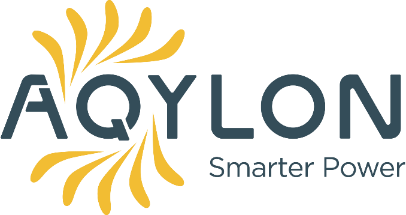 Nom de l’EntrepriseARIA TECHNOLOGIESSecteur d’activitéEnvironnement / Qualité de l’airDescription en 20 mots maximumARIA TECHNOLOGIES carries out air quality modelling studies and also markets a suite of software products for air pollution simulations.Contact (mail et téléphone)Armand ALBERGEL 
aalbergel@aria.fr
+33 1 46 06 68 60)Adresse8-10 rue de la Ferme – 92100 Boulogne-Billancourt - FranceLogo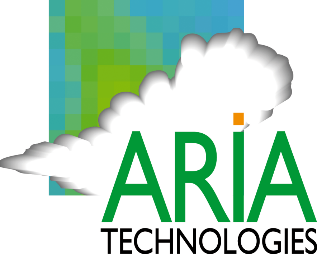 Nom de l’EntrepriseATOLL ENERGYSecteur d’activitéTRIGENERATION – EFFICACITE ENERGETIQUEDescription en 20 mots maximumSolutions innovantes de valorisation de chaleur fatale pour la climatisation, réfrigération, eau chaude sanitaire, vapeur et dessalement.Alimentation de sites isolés.Contact (mail et téléphone)Michel Barbizet
contact@atollenergy.com
 0033 9 66 92 46 83AdresseBâtiment POINCARE – Technopôle de l’ArboisAvenue Louis Philibert13100 Aix en ProvenceLogo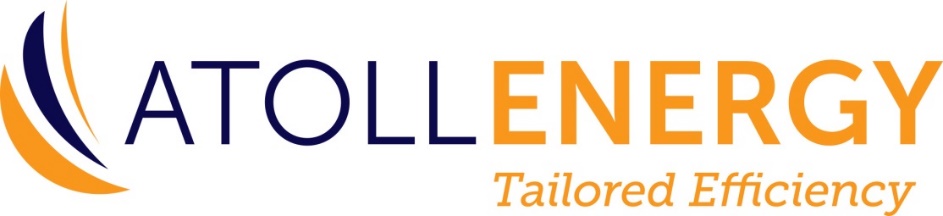 Nom de l’EntrepriseSARL CAPENERGIESecteur d’activitéDISTRIBUTEURDescription en 20 mots maximumImport, Export, Distribution et Formation aux équipements solaire photovoltaïque ,  système Off Grid site isolé, éoliens, Back-up, sécurisation de réseau et pompage.Contact (mail et téléphone)Céline LOUBET
Celine.loubet@capenergie.fr AdresseMas D'Alhem – 34150 La BoissièreLogo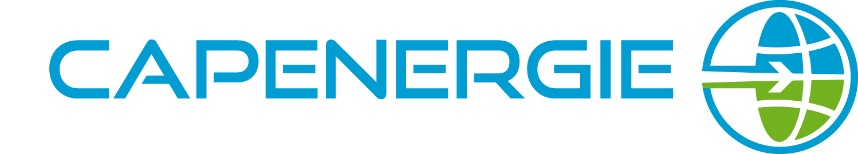 Nom de l’EntrepriseE3D-ENVIRONNEMENTSecteur d’activitéInnovation servicielle et d’usage socio numérique pour accompagner d’importantes populations à adopter des éco-gestes et à agir ensemble en faveur de leur environnementDescription en 20 mots maximumE3D-Environnement propose aux collectivités et entreprises d’accompagner habitants et salariés pour leur permettre d’adopter de nouveaux comportements en phase avec les politiques publiques ou RSE dans les domaines du développement durable Contact (mail et téléphone)Gilles MARCHAL
gilles.marchal@e3d-environnement.com 
0033 6 18 08 65 50Adresse1 place Martin Luther King – La Mansard – porte C – 13090 Aix-en-Provence - FranceLogo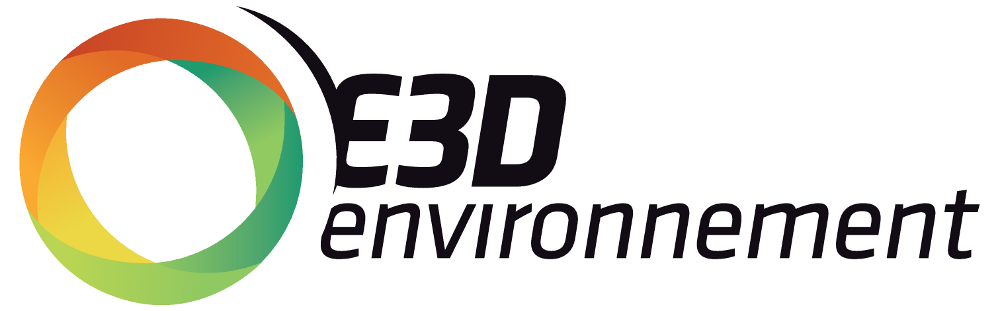 Nom de l’EntrepriseECOLOGICSENSESecteur d’activitéCLEANTECHDescription en 20 mots maximumEcoLogicSense développe et fabrique des solutions innovantes de monitoring de la qualité de l’air en temps-réel.Contact (mail et téléphone)Romain GARDENATromain.gardenat@ecologicsense.fr00 33 (0)6 77 40 64 49AdresseZI Rousset – 296, Avenue Georges Vacher
13790 ROUSSETLogo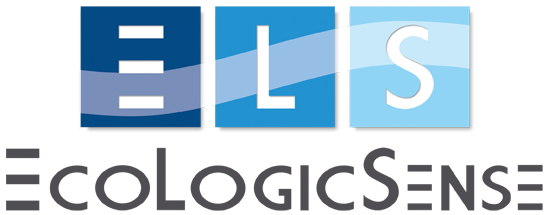 Nom de l’EntrepriseENVIROGROUPSecteur d’activitéIngénierie Energie - EnvironnementDescription en 20 mots maximumEnvirogroup propose des solutions bas-carbone, d’énergies renouvelables, de traitement des eaux usées / déchets en sites isolés et éco-quartiersContact (mail et téléphone)Olivier DECHERF
contact@envirogroup.fr+33 4 4 42 68 16 60AdresseZI LA PILE175 Avenue Ferdinand de Lesseps13760 Saint-Cannat – FranceLogo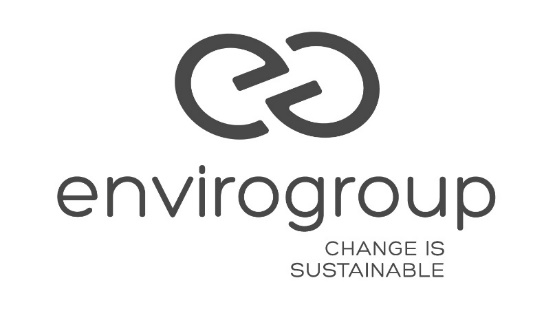 Nom de l’Entreprise
EODD INGENIEURS CONSEILSSecteur d’activitéCabinet de conseil, d'ingénierie et bureau d'études spécialiste de l'environnement et de l'énergieDescription en 20 mots maximum
Métiers :Prévention, collecte, stockage et valorisation des déchetsSites et sols polluésIndustries et ICPEConstruction durableAménagement durableContact (mail et téléphone)Guillaume LACOUR
g.lacour@eodd.fr  
0033 6 79 67 09 88AdresseSiège social : Parc Gratte-Ciel - 15/19 rue Jean Bourgey - 69100 Villeurbannewww.eodd.frLogo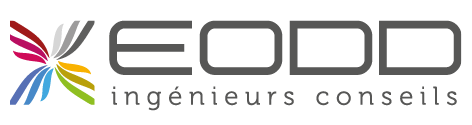 Nom de l’EntrepriseEOSYS (www.eosys.fr)Secteur d’activitéGeosciencesDescription en 20 mots maximumEOSYS propose ses services pourLe bilan métabolique eau/énergie/matière d’un territoire Le stockage CO2 Le développement de ressources LithiumContact (mail et téléphone)Patrick PORTOLANO
patrick@eosys.fr    
0033 4 42 66 95 00Adresse131 Bd Carnot – 78110 – Le VésinetLogo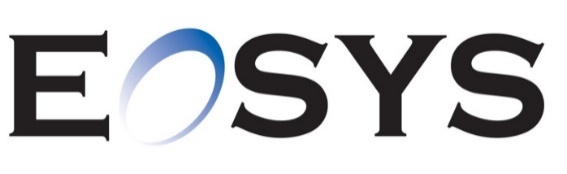 Nom de l’EntrepriseLOCARBOMSecteur d’activitéEco-habitat , Logement abordable autonome.Description en 20 mots maximumLOCARBOM intègre à ses productions les paramètres politiques, administratifs et conjoncturelles pour une meilleure intégration locales et économiques des solutions constructives.Contact (mail et téléphone)Frédéric ADNOT
frederic.adnot@yahoo.fr 0033 6 7448 7578Adresse416 Chemin du Charrel 13400 Aubagne - FranceLogo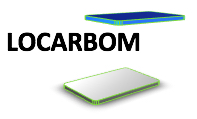 Nom de l’EntrepriseSARL LUMI’INSecteur d’activitéLampadaires solaires autonomes (solaires et hybrides)Description en 20 mots maximumLumi'iN est un concepteur et fournisseur de lampadaires solaires basé à Malijai (04).Nous pouvons fournir notre gamme ou faire du sur-mesure.Contact (mail et téléphone)François  VAUTEfrancois@lumi-in.fr
0033 783925674 AdresseBât 5 – Eco Parc – 04350 MALIJAILogo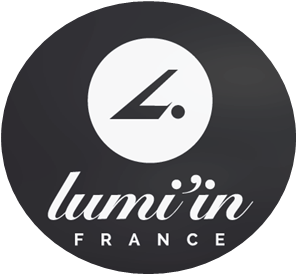 Nom de l’EntreprisePANABEESecteur d’activitéIngénierie & études techniquesDescription en 20 mots maximumPANABEE est spécialisée dans la coordination de projets éco-innovants. Son ambition : appliquer concrètement les concepts du Développement durable à l’industrie. Ses outils : réseau, études de faisabilité et technologies de pointe. Contact (mail et téléphone)Félicien PONCELETf.poncelet@panabee.fr00 33 6 27 06 52 76AdresseINEED Valence TGV, 1 rue Marc Seguin 26958 Valence CEDEX 9Logo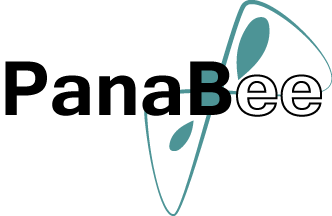 Nom de l’EntrepriseSOLABLESecteur d’activitéSolaire – Efficacité energetiqueDescription en 20 mots maximumChaudière chaleur fatale, panneau solaire hybride, solaire thermique ultra lowcost « factory package », potabilisation solaire de l’eau.Contact (mail et téléphone)Pascal Nuti 
pascal.nuti@solable.fr
0033 651714670Adresse8 avenue Fernand Julien – 13410 Lambesc - FranceLogo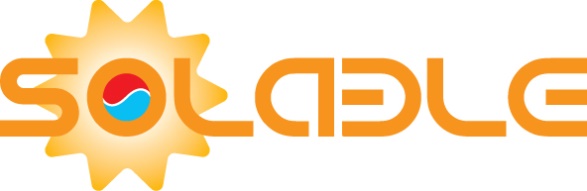 Nom de l’EntrepriseSONORA LABSSecteur d’activitéServices informatiquesDescription en 20 mots maximumSonora Labs propose des solutions d'hébergement informatique innovantes et éco-conçues pour réduire l'impact énergétique et environnemental des TIC.Contact (mail et téléphone)Julien TOURNIERhello@sonora.io AdresseDomaine du petit Arbois - Bât. Henri Poincarré 13100 - Aix-en-ProvenceLogo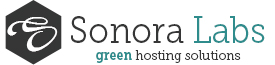 Nom de l’EntrepriseTECHNO BAMSecteur d’activitéDémoustication écologiqueDescription en 20 mots maximumLa société Techno BAM a développé un procédé de démoustication par piège appelé « Borne Anti-Moustique » qui permet de réduire les nuisances de plus de 80 % sans utiliser de pesticideContact (mail et téléphone)Simon LILLAMANDs.lillamand@techno-bam.com AdresseImpasse de l’Ambre, ZI de la Massane 13210 St Remy de ProvenceLogo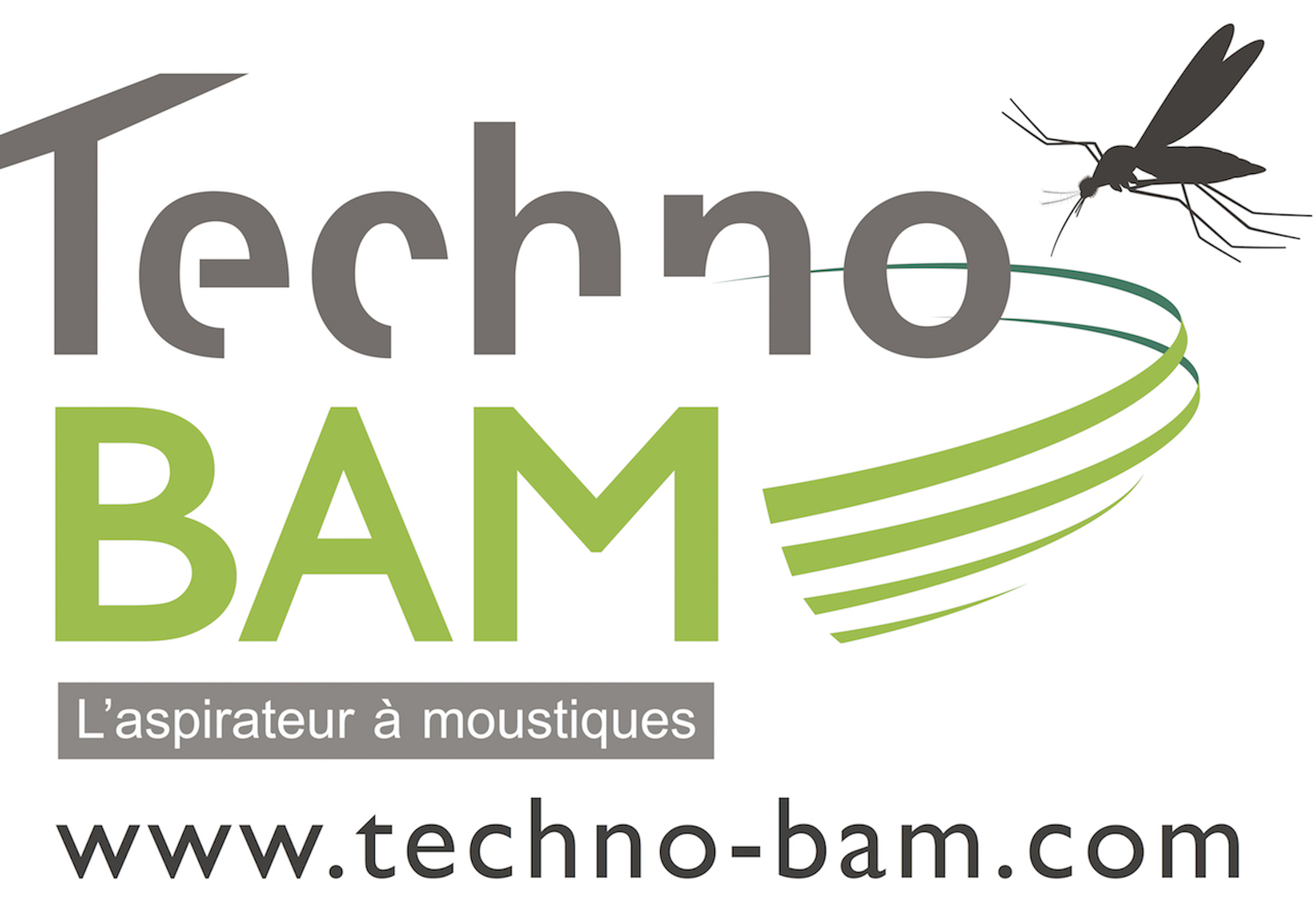 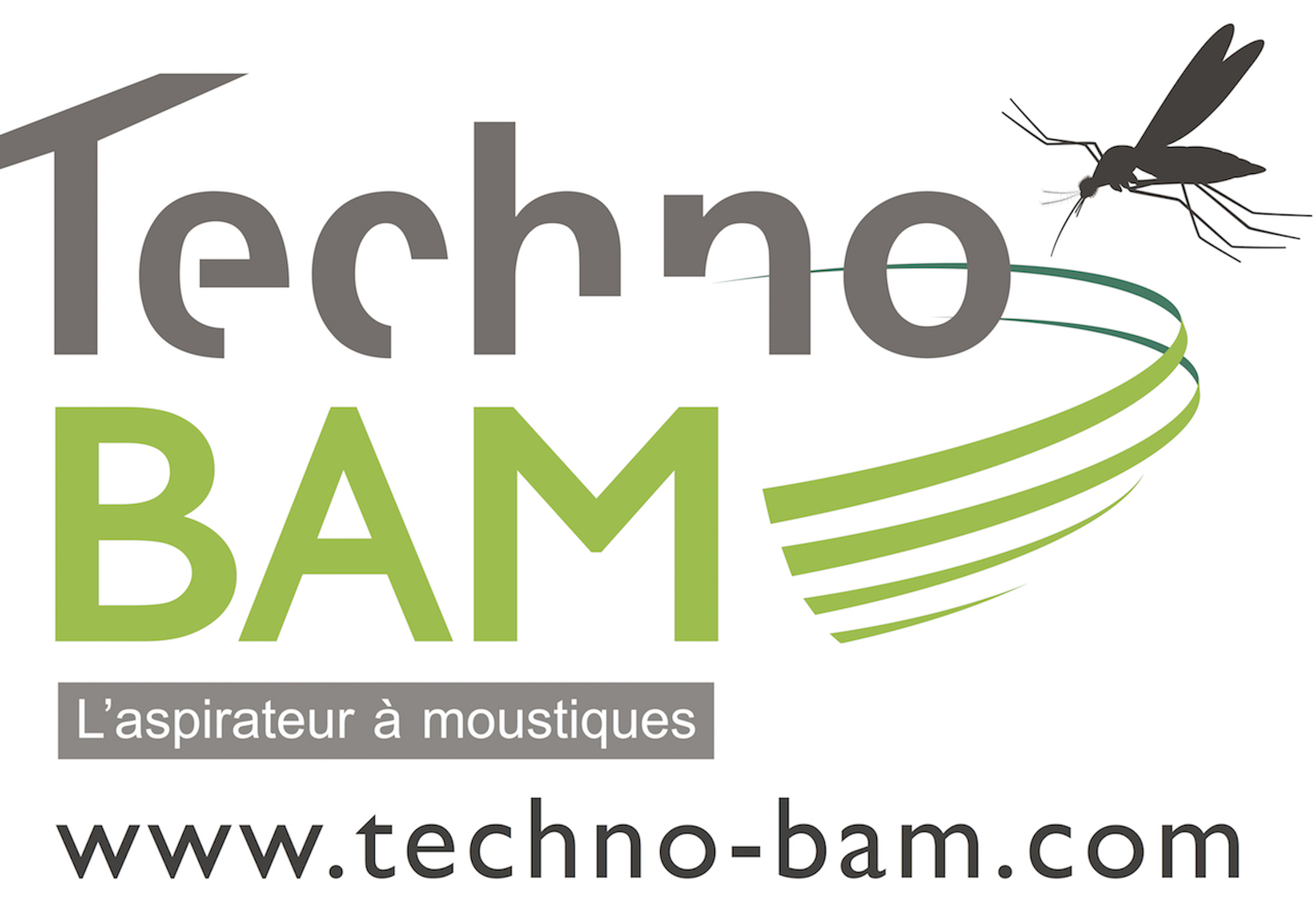 Nom ÉA ECO-ENTREPRISESSecteur d’activitéCluster / Environnement /  Clean TechDescription en 20 mots maximumFédère et accompagne les éco-entreprises dans leur parcours de croissance en développant notamment l'innovation et la valorisation des éco-solutions auprès des donneurs d’ordre.  Contact (mail et téléphone)Sandy ARGOUD, Chargée de mission Sandy.argoud@ea-ecoentreprises.com06 45 46 96 52AdresseTechnopôle de l’Environnement Arbois-Méditerranée BP200665 13545 AIX EN PROVENCE Cedex 4Logo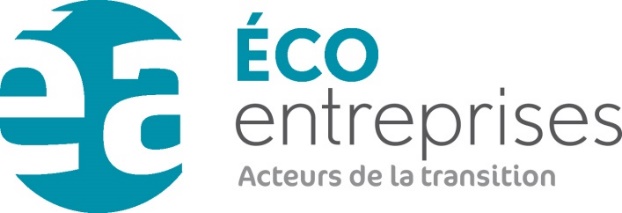 Nom TECHNOPOLE DE L’ENVIRONNEMENT ARBOIS-MEDITERRANEESecteur d’activitéClean TechDescription en 20 mots maximumProjet d’aménagement et de développement économique du territoire tourné vers le développement d’innovations environnementales, issues du travail collaboratif entre start-up et laboratoires de recherche.Contact (mail et téléphone)Frédéric Guilleux – Directeur du Développementfguilleux@arbois-med.com
0033 6 12 60 49 09AdresseTechnopôle de l'environnement Arbois-Méditerranée
Domaine du Petit Arbois
Avenue Louis Philibert
BP 67
13545 Aix en Provence Cedex 04Logo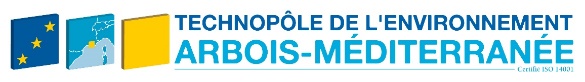 Nom CAPENERGIES Secteur d’activitéClean Tech / énergiesDescription en 20 mots maximumFédération des acteurs de l’énergie, autour de projets innovants dédiés à :Economiser l’énergieGérer l’énergie de manière intelligenteProduire les  énergies de demain Contact (mail et téléphone)Céline AUGER, Ingénieur projetsCeline.auger@capenergies.fr0033 614461312AdresseDomaine du Petit Arbois, Avenue Louis PhilibertBâtiment Henri Poincaré13547 - Aix-en-Provence   Cedex 4 - CS30658Logo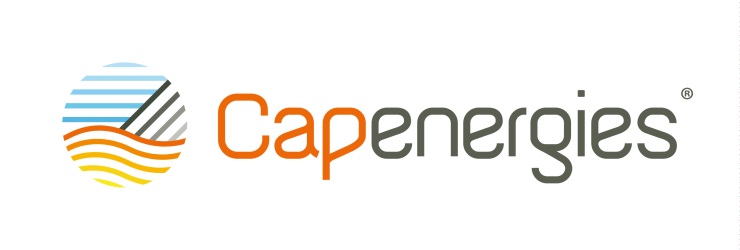 